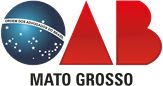 EXCELENTISSIMO PRESIDENTE DA ORDEM DOS ADVOGADOS DO BRASIL – SECCIONAL MATO GROSSOEu			venho perante a Vossa Excelência respeitosamente requerer a emissão dos itens abaixo em nome da Sociedade registrada nesta Seccional sob Razão Social		__ cujo n° da OAB	CNPJ  	Marque abaixo os itens requeridos:Certidão de Inteiro Teor	☐ Cópia de ProcessoCaso outros, insira aqui:  	Enviar o boleto para o endereço de e-mail a seguir:  	Obs: Encaminhar o arquivo em PDF